Top of Form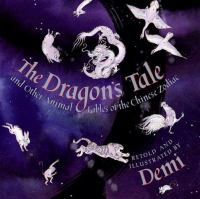 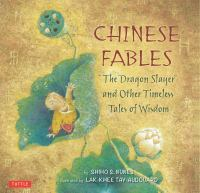 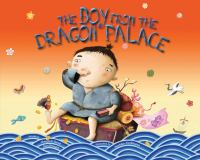 Chinese New Year1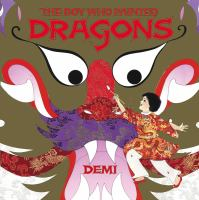 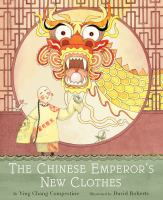 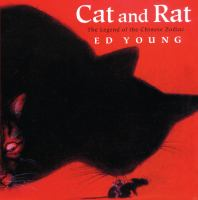 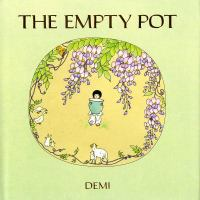 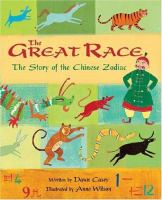 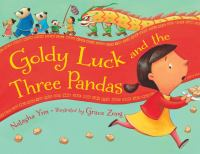 
      Show Editions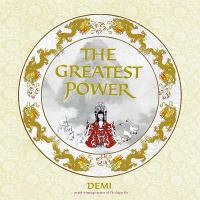 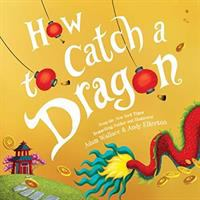 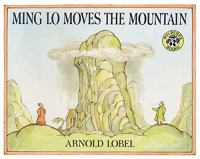 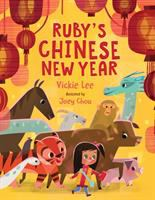 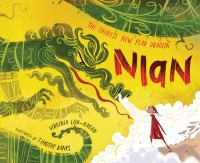 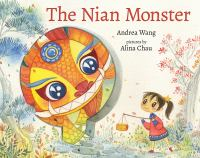 
      Show Edition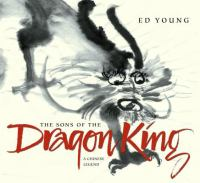 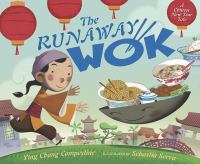 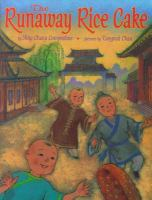  
      Show Editions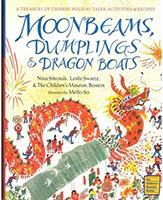 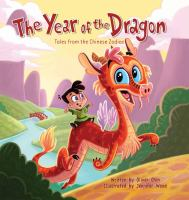 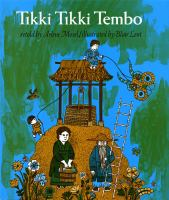 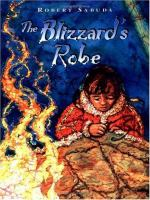 